宜蘭縣壯圍國中111學年度第2學期第3次課程發展委員會會議一、時間：112年6月8日(四) 12時40分至13時45分二、地點：校史室三、主席：蔡校長玉蓉四、出席人員：如簽到表                                      記錄：張惠雯五、上次會議決議情形：六、主席報告 七、業務報告(一)各領域已完成111學年課程計畫之各領域課程評鑑。(二)本學期的初階學習社群成果，再麻煩有申請社群7/1前繳交。八、討論提綱提案1：審議壯圍國中112學年體育班課程計畫，提請討論。說明：請參閱附件一決議：提案2：審議壯圍國中112學年課程評鑑計畫，提請討論。說明：請參閱附件二決議：提案3：審議壯圍國中112學年校長及教師公開授課實施計畫 ，提請討論。說明：請參閱附件三 決議：提案5：壯圍國中112學年學校課程發展委員會組織要點，提請討論。說明：請參閱附件四 決議：提案6：請審議壯圍國中112學年整體課程計畫，提請討論。說明：請參閱附件五決議：提案7：請審議壯圍國中112學年推動臺灣母語日活動計畫，提請討論。說明：請參閱附件六 決議：提案8：請審議壯圍國中112學年學生學習評量計畫，提請討論。說明：請參閱附件七決議：九、臨時動議： 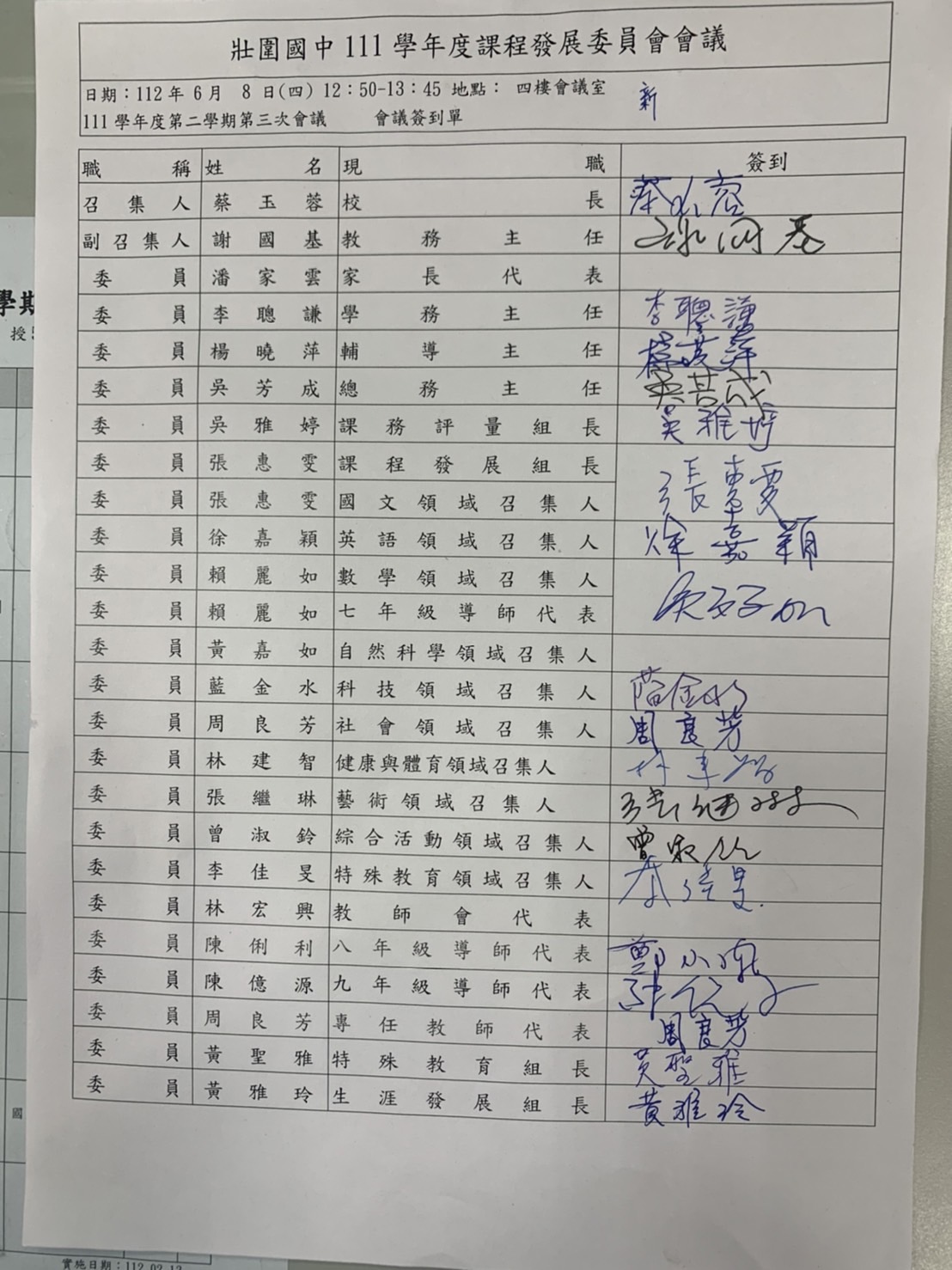 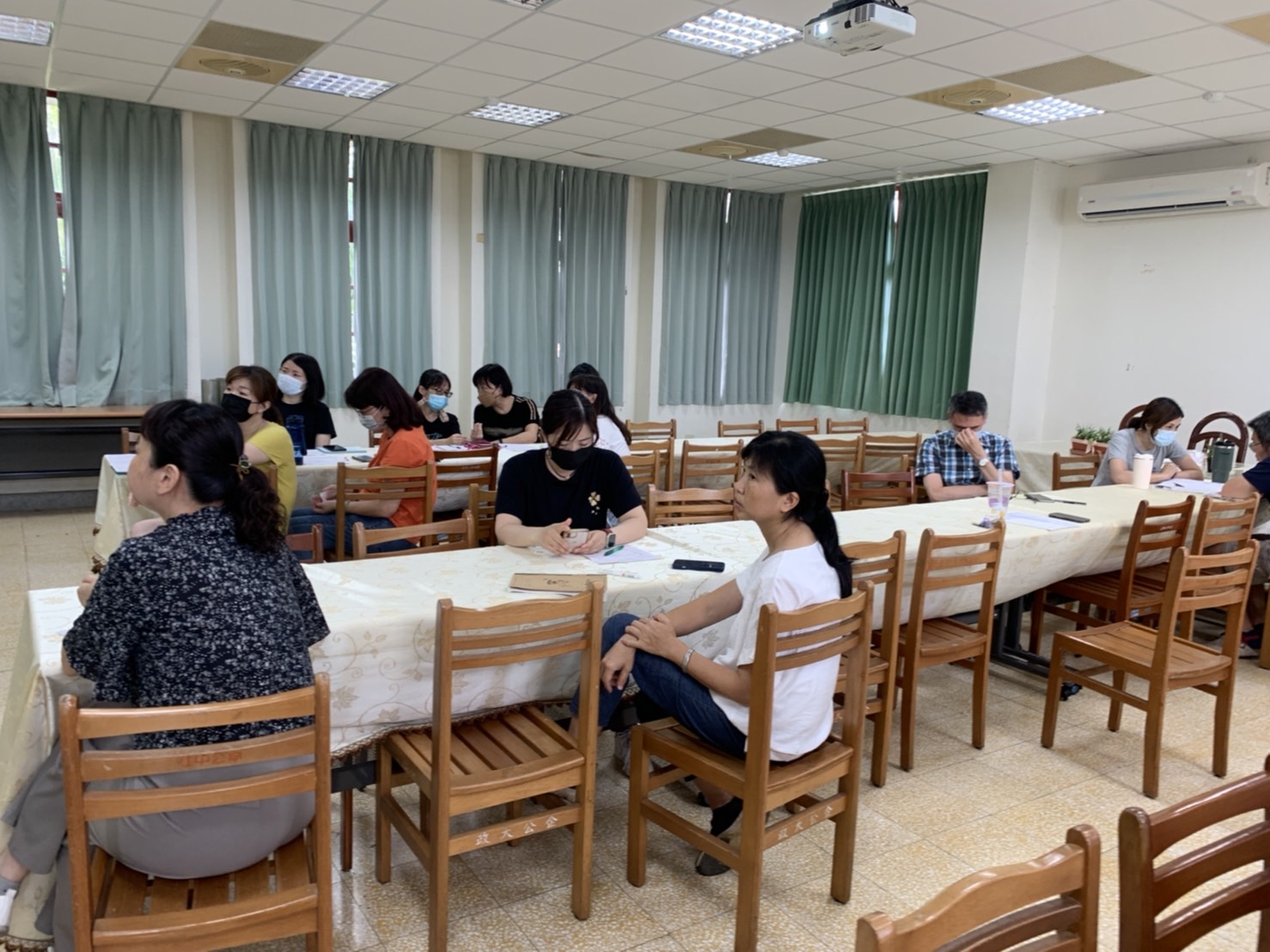 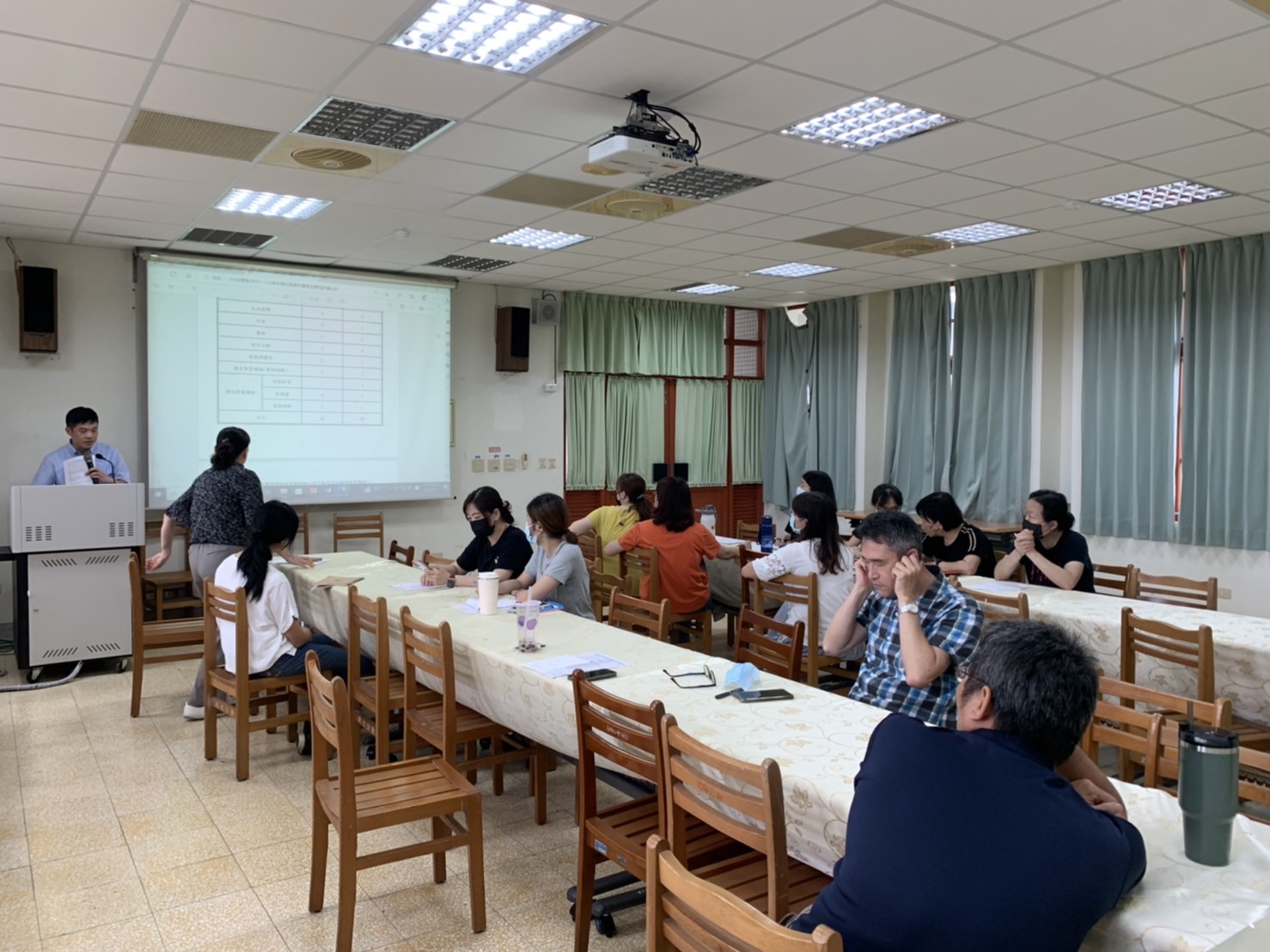 